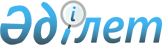 О внесении изменения в приказ исполняющего обязанности Министра здравоохранения Республики Казахстан от 30 октября 2020 года № ҚР ДСМ-175/2020 "Об утверждении форм учетной документации в области здравоохранения, а также инструкций по их заполнению"Приказ Министра здравоохранения Республики Казахстан от 24 января 2023 года № 13. Зарегистрирован в Министерстве юстиции Республики Казахстан 25 января 2023 года № 31763
      ПРИКАЗЫВАЮ:
      1. Внести в приказ исполняющего обязанности Министра здравоохранения Республики Казахстан от 30 октября 2020 года № ҚР ДСМ-175/2020 "Об утверждении форм учетной документации в области здравоохранения, а также инструкций по их заполнению" (зарегистрирован в Реестре государственной регистрации нормативных правовых актов под № 21579) следующее изменение:
      форму № 076/у "Заключение медицинского осмотра (для получения разрешения на приобретение, хранение и ношение гражданского и служебного оружия)" приказа изложить в новой редакции согласно приложению к настоящему приказу.
      2. Департаменту организации медицинской помощи Министерства здравоохранения Республики Казахстан в установленном законодательством Республики Казахстан порядке обеспечить: 
      1) государственную регистрацию настоящего приказа в Министерстве юстиции Республики Казахстан; 
      2) размещение настоящего приказа на интернет-ресурсе Министерства здравоохранения Республики Казахстан после его официального опубликования; 
      3) в течение десяти рабочих дней после государственной регистрации настоящего приказа в Министерстве юстиции Республики Казахстан представление в Юридический департамент Министерства здравоохранения Республики Казахстан сведений об исполнении мероприятий, предусмотренных подпунктами 1) и 2) настоящего пункта. 
      3. Контроль за исполнением настоящего приказа возложить на курирующего вице-министра здравоохранения Республики Казахстан. 
      4. Настоящий приказ вводится в действие по истечении десяти календарных дней после дня его первого официального опубликования.  Форма № 076/у "Заключение медицинского осмотра (для получения разрешений в сферах оборота гражданского и служебного оружия, гражданских пиротехнических веществ)"
      20___ года "___"_________
      Выдано гражданину (-ке): ______________________________________________       Ф.И.О. (при его наличии) ______________________________________________        _____________________________________________________________________       ИИН ________________________________________________________________        Область (город) __________________________ район _______________________       по результатам предварительного/периодического медицинского осмотра       (нужное подчеркнуть) в организации _____________________________________        наименование организации       Врач терапевт _________________________________________________________        подпись Ф.И.О. (при его наличии)       дата освидетельствования 20___года "___" _________________________________       Заключение ____________________________________________________________        _______________________________________________________________________        противопоказания имеются /отсутствуют       Место печати врача       Врач-невропатолог______________________________________________________        подпись Ф.И.О. (при его наличии)       дата освидетельствования 20___года "___" _________________________________       Заключение ____________________________________________________________       _______________________________________________________________________        противопоказания имеются /отсутствуют       Место печати врача       Врач-офтальмолог_______________________________________________________        подпись Ф.И.О. (при его наличии)       дата освидетельствования 20___года "___" __________________________________        Заключение _____________________________________________________________        ________________________________________________________________________        противопоказания имеются /отсутствуют       Место печати врача       Врач-оториноларинголог__________________________________________________       подпись Ф.И.О. (при его наличии)       дата освидетельствования 20___года "___" __________________________________        Заключение _____________________________________________________________        ________________________________________________________________________        противопоказания имеются /отсутствуют       Место печати врача       Врач-психиатр с психологическим тестированием: ____________________________        ______________________________________       подпись Ф.И.О. (при его наличии)       дата освидетельствования 20___года "___" ___________________________________        Заключение ______________________________________________________________        ________________       противопоказания имеются /отсутствуют       Место печати врача       Исследование жидких биологических сред на наличие психоактивных веществ        ______________________________________________________________________       дата       результат ______________________________________________________________        _______________________________________________________________________        Ф.И.О. (при его наличии) исполнителя       Врач-нарколог___________________________________________________________        подпись Ф.И.О. (при его наличии)       дата освидетельствования 20___года "___" __________________________________        Заключение _____________________________________________________________        ________________________________________________________________________        противопоказания имеются /отсутствуют       Место печати врача       Заключение медицинского осмотра       Врач терапевт ____________________________________________________________        подпись Ф.И.О. (при его наличии)       Место печати врача       Руководитель медицинской организации ______________________________________        подпись Ф.И.О. (при его наличии)       Место печати врача       Председатель комиссии _____________________________________________________                                      Ф.И.О. (при его наличии) подпись       Секретарь _________________________________________________________________                                Ф.И.О. (при его наличии) подпись
      Список сокращений формы № 076/у "Заключение медицинского осмотра (для получения разрешения на приобретение, хранение, хранение и ношение гражданского и служебного оружия)":
					© 2012. РГП на ПХВ «Институт законодательства и правовой информации Республики Казахстан» Министерства юстиции Республики Казахстан
				
      Министр здравоохраненияРеспублики Казахстан 

А. Ғиният
Приложение к приказу
Министр здравоохранения
Республики Казахстан
от 24 января 2023 года № 13
1
ИИН
Индивидуальный идентификационный номер
2
МП
Место печати
3
Ф.И.О. (при его наличии)
Фамилия, имя, отчество (при его наличии)